La ola filma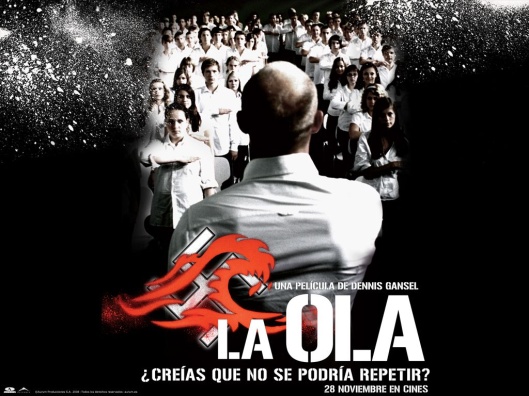 0.- Laburpen txiki bat egin1. - Irakasle eredu ezberdinak azaldu. Rainer:Wenger:2.-Wenger bere ikasleek  egiten  dituzten gauzen arduraduna da?3.-Uniformearen erabilera positibotzat jotzen duzu? Zergatik Karok ez du alkandora zuria jarri nahi?4.-Manipulazioa zer den badakizu?Argudiatu eszena batekin.5.- Protagonistak institutuko ikasleak dira. Bakoitza errealitate desberdin batetik dator. Uste duzu gizarteratzeko zailtasunak dituztela orokorrean? Zergatik?6.- Nola lagundu diezaieke gizarteratzaile batek gazte hauei?7.- Etorkizunean laneratze prozesu batean sartu beharko dira orain ikasleak diren protagonista hauek? Uste duzu laneratze prozesuan laguntza beharko duela norbaitek? Edo batek baino gehiagok? Nortzuk eta zergatik?8.- Zer nolako laneratze prozesua beharko dute protagonistetako batzuk? Azaldu.9.- Aztertu irakasle eta taldearen posizioak eta interesak.10.- Bitartekaritza prozesu baten bidez konpondu ahal dira (edo hobetu ahal dira) filmean agertzen diren gatazkak? Posiblea bada, zein eremutik?